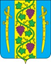 СОВЕТ ВЫШЕСТЕБЛИЕВСКОГО СЕЛЬСКОГО ПОСЕЛЕНИЯТЕМРЮКСКОГО РАЙОНА                                                  ПРОЕКТ  РЕШЕНИЯ  № _____     ______сессия                                                                                             III созыва   _________                                                                     станица ВышестеблиевскаяОб отмене решения LXXXVI  сессии  Совета Вышестеблиевского сельского поселения  Темрюкского района  от 30 октября 2018 года № 265  «Об установлении налога на имущество физических лиц на территории Вышестеблиевского сельского поселения Темрюкского района»В соответствии с пунктом 2 статьи 5 Налогового Кодекса Российской Федерации Совет Вышестеблиевского сельского поселения Темрюкского района РЕШИЛ: 1.Отменить  решение LXXXVI  сессии  Совета Вышестеблиевского сельского поселения  Темрюкского района  от 30 октября 2018 года № 265  «Об установлении налога на имущество физических лиц на территории Вышестеблиевского сельского поселения Темрюкского района»2.Настоящее решение подлежит официальному опубликованию.3.Копию настоящего решения направить в инспекцию Федеральной Налоговой Службы по Темрюкскому району  Краснодарского края.4.Опубликовать настоящее решение в газете «Тамань» и разместить на официальном сайте Совета Вышестеблиевского сельского поселения Темрюкского района в информационно-телекоммуникационной сети «Интернет»5.Настоящие решение вступает в силу на следующий день после его опубликования._________________________________________________________________Проект внесен:Глава Вышестеблиевского сельского поселенияТемрюкского района                                                                    П.К.ХаджидиПроект подготовлен:Начальник финансового отделаадминистрации Вышестеблиевскогосельского поселения Темрюкского района                                                                    Е.Ю. ПивеньПроект согласован:Эксперт по юридическим вопросам                                                 Е.Е.ЧерненкоГлава Вышестеблиевского сельского поселения Темрюкского района________________ П.К. Хаджиди« __»  _________   2018 года Председатель Совета Вышестеблиевского сельского поселения Темрюкского района _____________ И.И. Пелипенко« __ »  __________   2018 года                        